Государственное бюджетное дошкольное образовательное учреждениедетский сад № 93 комбинированного вида Красногвардейского районаСанкт-ПетербургаКонспектНОД «Снегири на ветке» по художественно – эстетическому развитиювозраст 5-6 летВоспитатель:  Чинакаева Х. Ж.Санкт-Петербург2015 г.КонспектНОД«Снегири на ветке»Цель: продолжать знакомить детей с созданием аппликации с использованием пряжи.Задачи:Образовательные: - закрепить понятие «пролётные птицы», повторить строение птиц, среду обитания формировать умений передавать в аппликации особенности внешнего вида птицы снегиря – строение тела и окраскуРазвивающие: - развивать связную речь, закрепить умение нарезать пряжу и деталей по шаблону, упражнять в наклеивании мелко нарезанной пряжи, продолжать работу по формированию грамматического строя речи (согласовывать существительное в падеже), продолжать учить описывать птиц, подбирая прилагательные.дополнять работу деталями, выполненными из бумагиВоспитательные: - воспитывать заботливое отношение к пернатым друзьям, аккуратность при выполнении работыПредварительная работа: чтение художественной литературы, физкультминутка «Снегири», наблюдения на прогулке за зимующими птицами,  беседа с детьми о птицах, рассматривание наглядно-дидактических пособий с изображением птиц (снегирей), прослушивание аудиозаписей, отгадывание загадок, чтение стихотворение о зимующих птицах, рассматривание карточек «Зимующие и перелётные птицы», беседы о зимующих птицах,  рисование «Снегирей».Методические приёмы:  художественное слово (загадка, чтение стихотворения про снегиря), физкультминутка «Снегири», использование нетрадиционного материала (пряжи), прослушивание аудиозаписи с пением снегирей.Используемые материалы:-образец-шаблон снегиря, ветка рябины и ягоды-картон синего цвета для основы аппликации-пряжа красного цвета-ножницы-клей, кисть клеевая, поднос, клеёнка, тряпочкаИнтеграция образовательных областей:«Познавательное развитие»,«Речевое развитие»,«Художественно-эстетическое»,«Социально-коммуникативное»«Физическое развитие»ВоспитательДети- Скажите, ребята, какое сейчас время года?
- А каких птиц зимой на улице мы можем увидеть?
- Как одним словом можно назвать птиц, которые остались зимовать с нами?
- Молодцы! А теперь, угадайте загадки. Разгадав их, вы узнаете, кого мы сегодня будем  мастерить.Гроздья рябины на ветках висят,Красные яблоки рядом сидят,Что же за сорт поскорей назови,Это же птицы их зовут …Молодцы! Знакомьтесь - это снегирь. (Показ иллюстраций. ) 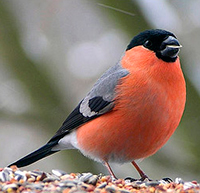 Какие это птицы? Когда и откуда они к нам прилетают?Опишите, пожалуйста, эту замечательную птицу.Вспомним, давайте строение птицы.А как вы думаете снегири поют?Прослушивание аудиозаписи пение снегиря.Какую же птицу мы с вами будем создавать? Давайте рассмотрим образец аппликации. Кто изображён на картине?Что нам необходимо для выполнения аппликации? Какого цвета пряжа необходима для аппликации? Для чего нам нужна пряжа?Физкультминутка «Снегири»
Вот на ветках посмотри, В красных майках снегири.
Распустили перышки,Греются на солнышке.Головой вертят, вертят, Улететь они хотят. Кыш! Кыш! Улетели!За метелью! За метелью!Рассматривание образца. Уточнение последовательности и приемов выполнения работы.В. Сейчас вы будете выполнять аппликацию.- Как мы с вами назовем наши работы?Послушайте стихотворение про снегирей.
Кто не знает снегиря,
Птичку необычную?
Чуть побольше воробья,
Больше и синички он.

В парках и в лесах живет,
На зеленых улочках.
Очень тихо он поет,
Как играет дудочка.

Снегиря увидеть трудно
Летом за густой листвой.
А заметен красногрудый
Только зимнею порой.Ответы детейПредполагаемые ответы детей.Снегири.Пролётные. Прилетают к нам зимой с севера.Дети описывают.Дети называют строение птицы.Ответы детей.Да. Снегиря.Ответы детей.Ответы детей. Пряжа, детали из бумаги, клей, кисть.Красная.Для грудки снегиря.Руками хлопают себя по бокамПоказывают грудкиРуки слегка в стороныПовороты головой вправо, влево
Бегут по кругу, взмахивая рукамиДети расходятся по группе, взмахивая руками, как крыльями.Дети выполняют задание:Вырезают  детали снегиря по контуру.Наклеивают ветку рябины на основуНарезают  пряжу на мелкие кусочкиНаклеивают пряжу на грудку снегиряНаклеивают грудку к туловищу снегиря 6.    Наклеивают туловище снегиря на   основу7. Наклеивают грудку к туловищу снегиря.8.Собирают в единое крыло.9. Наклеивают крыло к туловищу.10. Наклеивают ягодки рябины.Снегирь на рябине, снегири на веткеТуловище, крылья, голова.